Welcome to the l’Orée Des Vignes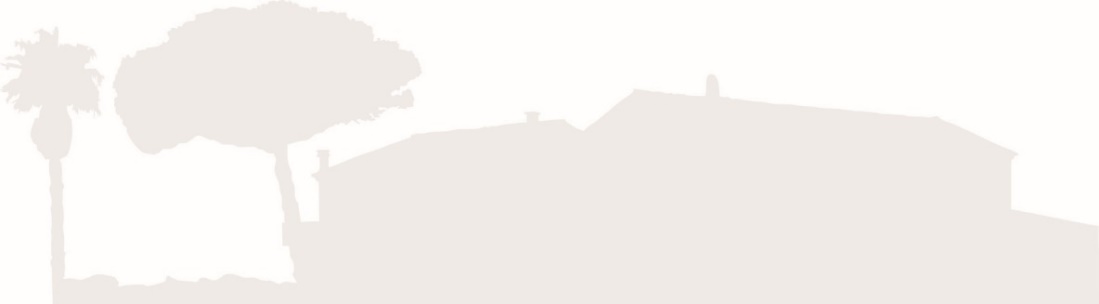 RULES OF PROCEDUREThe guest house is not a place open to the public. We welcome you to our home. There may be other travelers under the same roof. That is why we invite you to enjoy all the places of life at your disposal in the friendliness and respect of the privacy of each.For the comfort and tranquility of all, we regret not being able to accommodate animals in our establishment.Arrivals :In order to welcome you in the best possible conditions, your welcome will be made from 17h the day of your arrival and until 19h00.Late or early arrivals, for example, to leave luggage in order to visit the neighborhood with a less vulnerable vehicle, are subject to prior agreement.Departures :The last day, the departures are made at the latest at 11:00. We are not professionals of the hotel industry, we must be able to have the necessary time to offer to the people who arrive then the most welcoming housing possible.Breakfasts :Breakfasts are served inside or outside the house, weather permitting, between 8am and 9.30am.The Table d'hôtes:If you wish to dine on the evening of your arrival, do not forget to indicate it to us at the time of your reservation, or to call us at the latest the day before your arrival.Meals are served from 19:30 - 20:00 In the dining room or on the terrace, weather permitting.The rooms :The rooms are not intended for laundry or meals ...A flat screen television is available to visitors in each room, the sound should be moderate from 22 hours. If it is traditional for visitors to store bedding, effects and clothing, their guests make a daily clean passage to empty garbage cans. The big stains will be borne by the customer. Valuables (jewels, multimedia devices, various means of payment, etc.) must not be left in the rooms or in the parked vehicles, the hosts declining any responsibility in case of disappearance of these objects.Free WIFI :Network: HUAWEI - E5180 1790Key: aloreedesvignesThe swimming pool :                                                                                                                    The pool is at your disposal from 09:30 to 19:30 from May 15 to September 15.                                                                We put at your disposal if you want bath towels and ask you to take an outdoor shower before bathing for the respect of all. Children must be accompanied by an adult.General provisions :                                                                                                                        In compliance with the decree N ° 2006-1386 of November 15, 2006, it is forbidden to smoke in places of collective use. The entire property including rooms is therefore Non-Smoking. In the context of the protection of minors, the sale of alcohol is prohibited to minors under 18 years of age.                                We ask our guests to present a decent dress for any occasion, and to be dressed and shod when traveling in public areas.                                                                                                                                           The customer agrees to make the rooms in perfect condition at the end of the stay and to declare, and assume financially, any possible degradation of which it could be responsible.                                            Children living on the property are under the sole responsibility of their parents.                                           The kitchen is not left at the disposal of the guests.Theft and accidents :                                                                                                                           the owner declines all responsibility in the event of theft or personal injury in the property.Eco-tourism :                                                                                                                                           We are sensitive to safeguarding our planet and want to contribute to the protection of the environment.                  Simple and uncompromising measures can do a lot.                                                                                      We are counting on your collaboration to:- Avoid leaving the lights unnecessarily lit,- Do not let the water flow and moderate the flow during the showers,- We ask you to kindly throw toilet paper into the toilets, the other garbage having a bin provided for this purpose.- Avoid using all the towels available to you if you do not really need them.We thank you in advance for your understanding and cooperation.We wish you an excellent stay and are at your disposal to perfect your stay in our guest rooms                  Sandrine and Jean.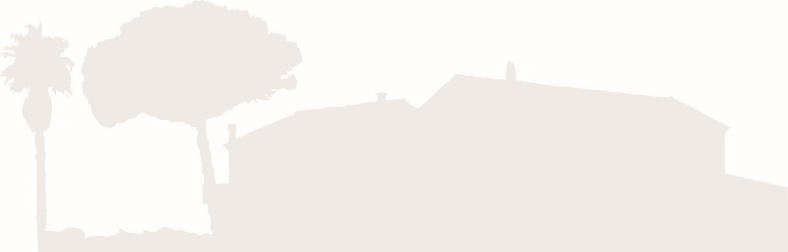 